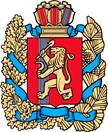 АДМИНИСТРАЦИЯ КУЛАКОВСКОГО СЕЛЬСОВЕТАМОТЫГИНСКОГО РАЙОНА КРАСНОЯРСКОГО КРАЯПОСТАНОВЛЕНИЕ12.04.2018г.                                                п. Кулаково                                                      № 23-пОб отмене постановления главы Кулаковского сельсовета от 03.12.2014 года № 44-пг Об утверждении муниципальной программы «Развитие культуры» на 2015-2017 годы»  ПОСТАНОВЛЯЮ:	1. Отменить постановление главы Кулаковского сельсовета от 03.12.2014 года № 44-пг Об утверждении муниципальной программы «Развитие культуры» на 2015-2017 годы», как противоречащее действующему законодательству Российской Федерации. 	2. Контроль за исполнением настоящего Постановления оставляю за собой.3. Настоящее постановление вступает в силу в день его подписания и подлежит официальному опубликованию в газете «Кулаковские вести».Глава Кулаковского сельсовета                                                                           Н.В. Шалыгина